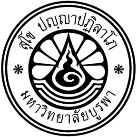 ส่วนงาน    คณะพยาบาลศาสตร์  มหาวิทยาลัยบูรพา  โทร.๒๘๒๗ที่ อว  ๘๑๐๖/		               	          วันที่        เรื่อง   ขอเปลี่ยนคำนำหน้านาม ชื่อ ชื่อสกุลเรียน   ผู้ช่วยอธิการบดีฝ่ายบริหารและพัฒนาทรัพยากรบุคคล		ด้วย ข้าพเจ้า ชื่อ.............................................................ชื่อสกุล.....................................................(   ) ข้าราชการพลเรือนในสถาบันอุดมศึกษา (   ) ลูกจ้างประจำ (   ) พนักงานมหาวิทยาลัยซึ่งจ้างด้วยเงินอุดหนุนรัฐบาล (   ) พนักงานมหาวิทยาลัยซึ่งจ้างด้วยเงินรายได้ส่วนงาน (   ) ลูกจ้างโครงการ ตำแหน่ง.........................................................สังกัด........................................................คณะพยาบาลศาสตร์ มีความประสงค์ขอให้มหาวิทยาลัยดำเนินการเปลี่ยน  (   ) คำนำหน้านาม  (   ) ชื่อ  (   ) ชื่อสกุล จากเดิม........................................................................เป็น............................................................................ชื่อภาษาอังกฤษ..............................................................................................................................................	พร้อมนี้  ได้แนบเอกสารประกอบการพิจารณา ดังนี้	(   ) สำเนาบัตรประจำตัวประชาชน จำนวน 1 ชุด	(   ) สำเนาการเปลี่ยนคำนำหน้านาม (กรณีเปลี่ยนคำนำหน้านาม) จำนวน 1 ชุด	(   ) สำเนาการเปลี่ยนชื่อ (กรณีเปลี่ยนชื่อ) จำนวน 1 ชุด	(   ) สำเนาการเปลี่ยนชื่อสกุล (กรณีเปลี่ยนชื่อสกุล) จำนวน 1 ชุด	(   ) สำเนาใบสำคัญการสมรส (กรณีสมรส) จำนวน 1 ชุด	(   ) สำเนาใบสำคัญการหย่า (กรณีหย่า) จำนวน 1 ชุด	(   ) อื่น ๆ.....................................................................................................	(กรณี ข้าราชการพลเรือนในสถาบันอุดมศึกษา ลูกจ้างประจำ พนักงานมหาวิทยาลัยซึ่งจ้างด้วยเงินอุดหนุนรัฐบาล แนบเอกสารอย่างละ ๒ ชุด)		จึงเรียนมาเพื่อโปรดดำเนินการต่อไปด้วย  จะเป็นพระคุณยิ่ง                 (ลงชื่อ)..........................................................                      (..............................................................)